Kurzbericht cw-Linac (W. Barth, 18.06.19):- set up of new test bunker- Upgrade of access to the test area started01/2019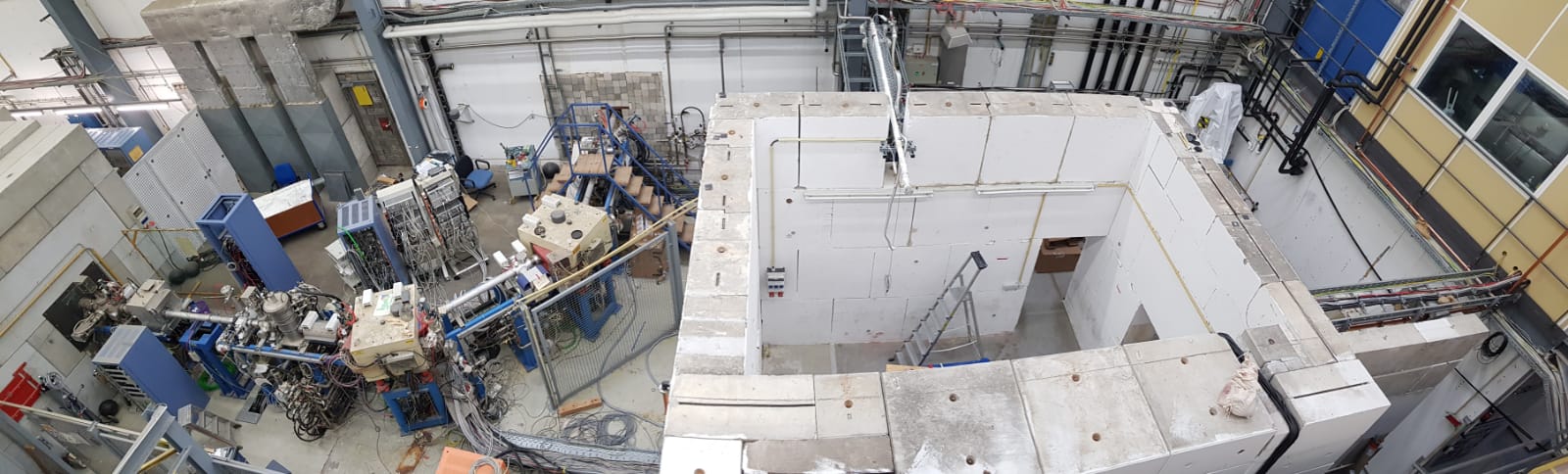 06/17/2019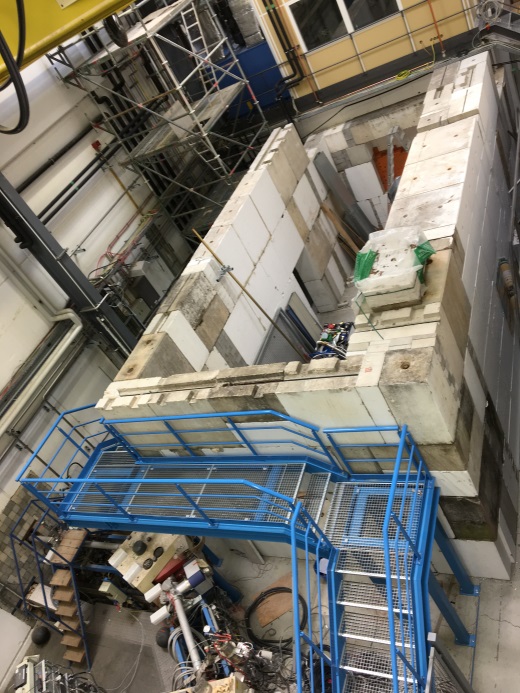 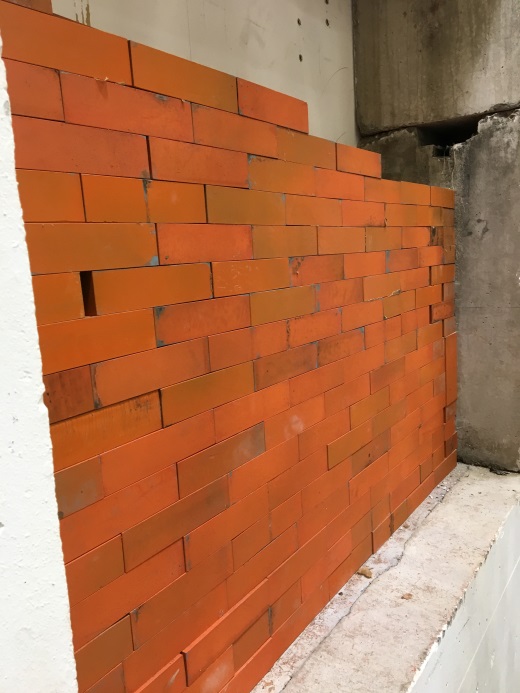 - Next steps:-Installation of Water, RF and power supply- Preparation of bunker walls, etc.- Set up of beam line- Set up of control room, rf-room, rf-Lab, etc. when all access doors are lock-able- 2nd call for of solenoid started- procurement procedure for rf-amplifiers ongoing- Start procurement procedure of ultrapure niobium for two sc-rebuncher cavities- leak search at CH2- planning/preparation of first demonstrator cold test at HI-Mainz- Z-Buncher under revision- Design review CH3-5 (IAP)Preparation for SRF-Workshop